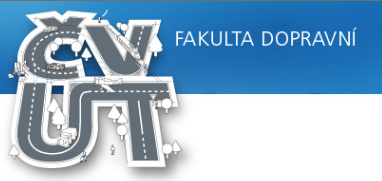 Soutěž je určena pro studentské dvou – až čtyřčlenné týmy, ale i jednotlivce z odborných středních škol a gymnázií. Do soutěže byly přijímány práce s dopravní a telekomunikační tématikou, a to v následujících oblastech: 1. Dopravní stavby2. Ekonomika dopravy a telekomunikací3. Automatizace a informatika v dopravě a telekomunikacích4. Design dopravních prostředků a staveb5. Zvýšení bezpečnosti dopravy6. Dopravní prostředkySoutěž proběhla 27. března 2018 od 10,00 hod v sídle FD ČVUT Konviktská 20, Praha 1.Z naší školy se zúčastnil: Studenti z DMŽ4Jakub Platil: 4. místo (v roce 2017 – obsadil 1. místo) 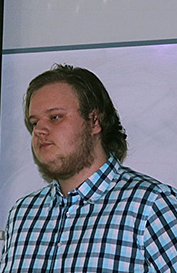 Optimalizace autobusové dopravy Rakovník – Praha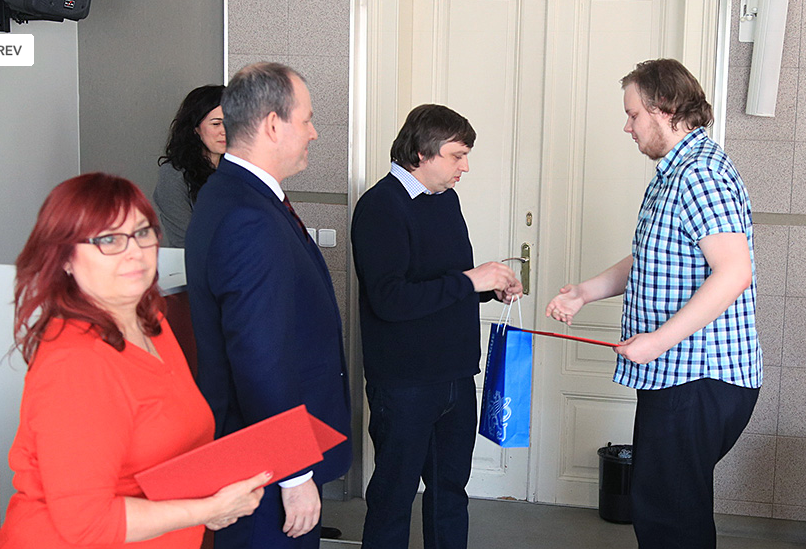 Martin Pavlů: 1. místoZefektivnění využívání LCD displejů ve vozidlech Pražské integrované dopravy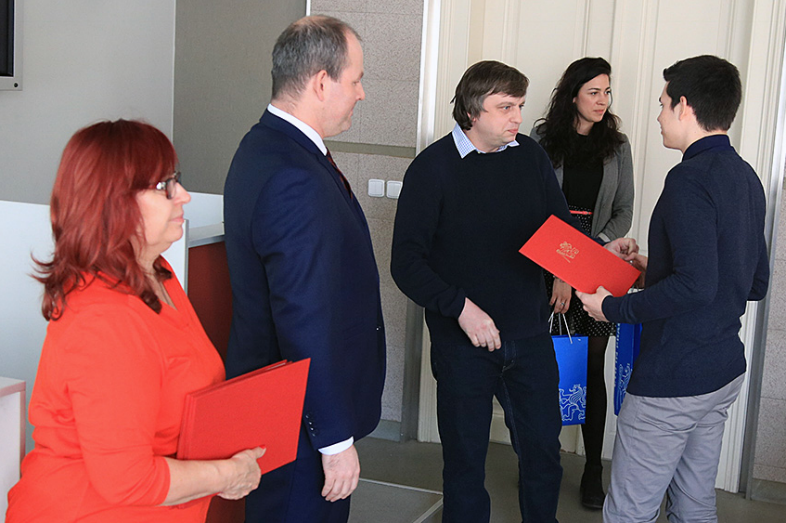 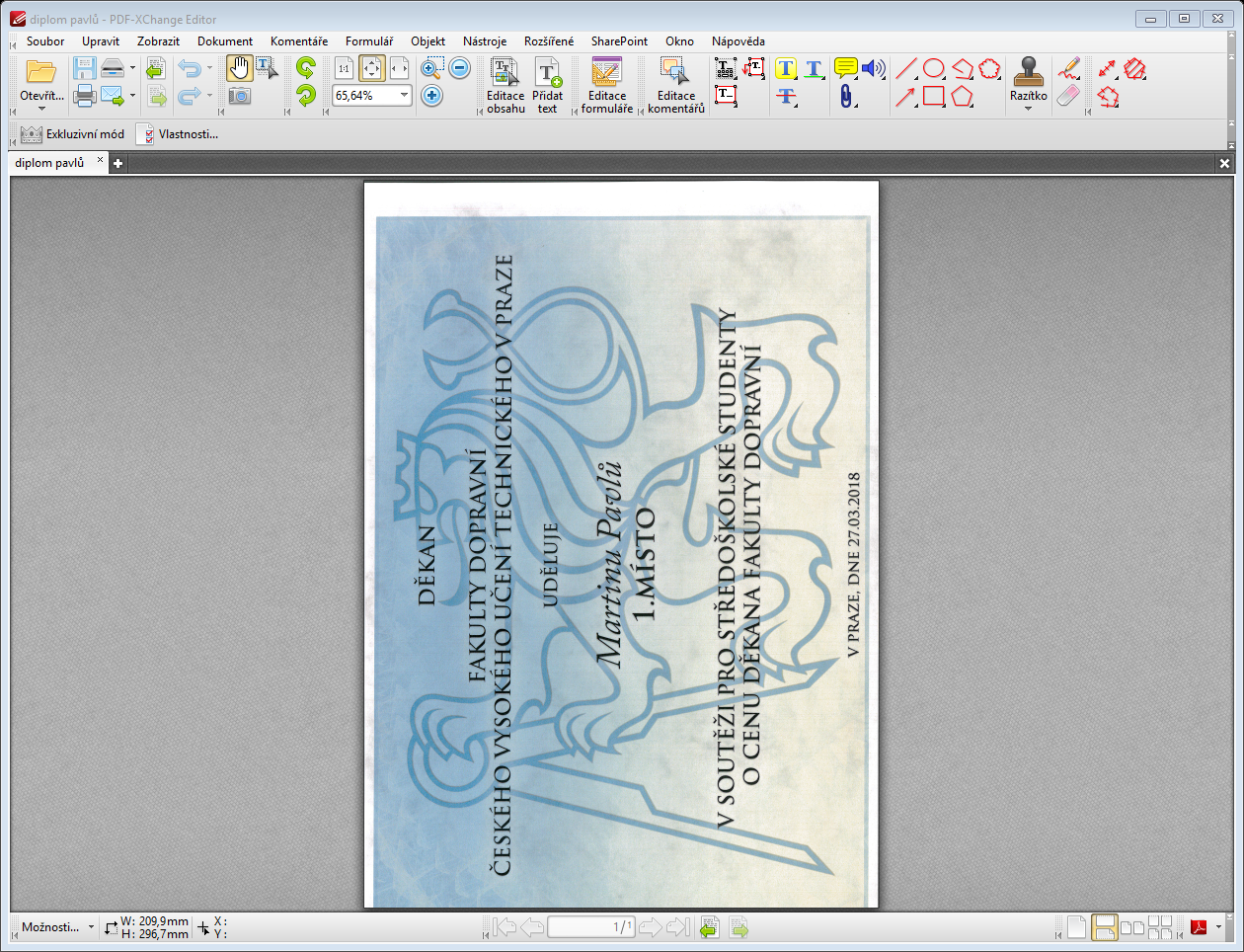 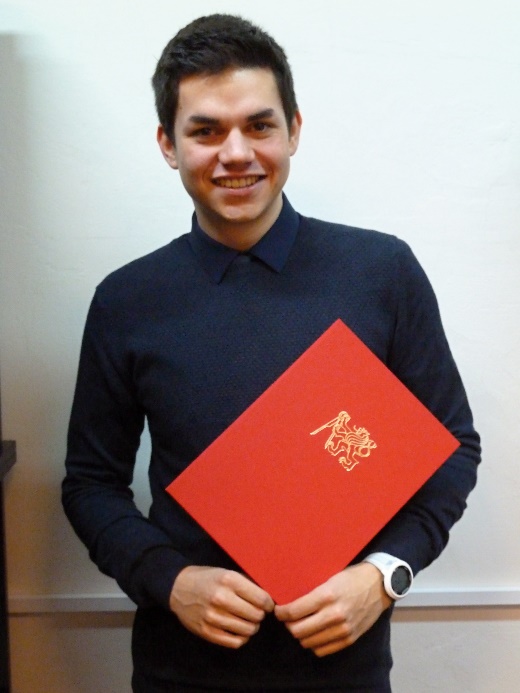 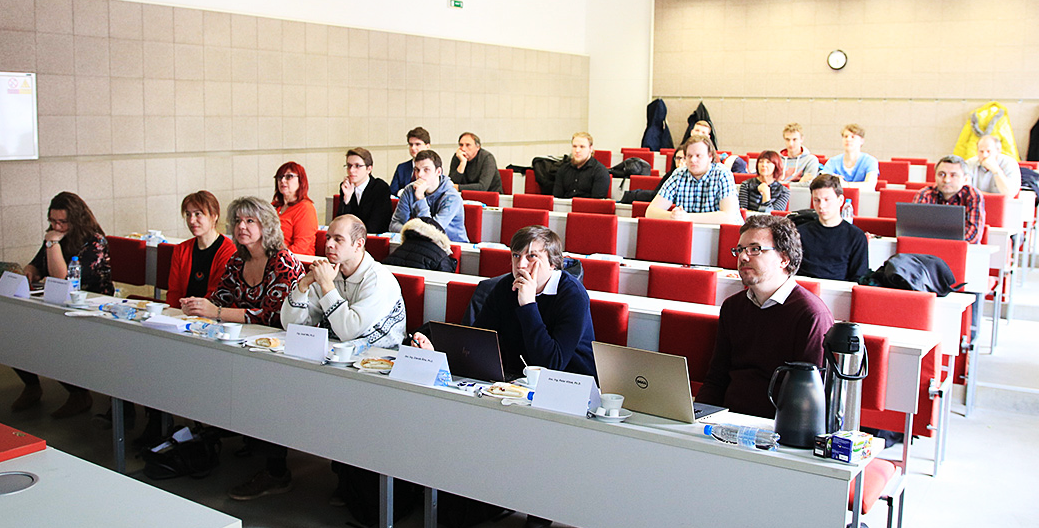 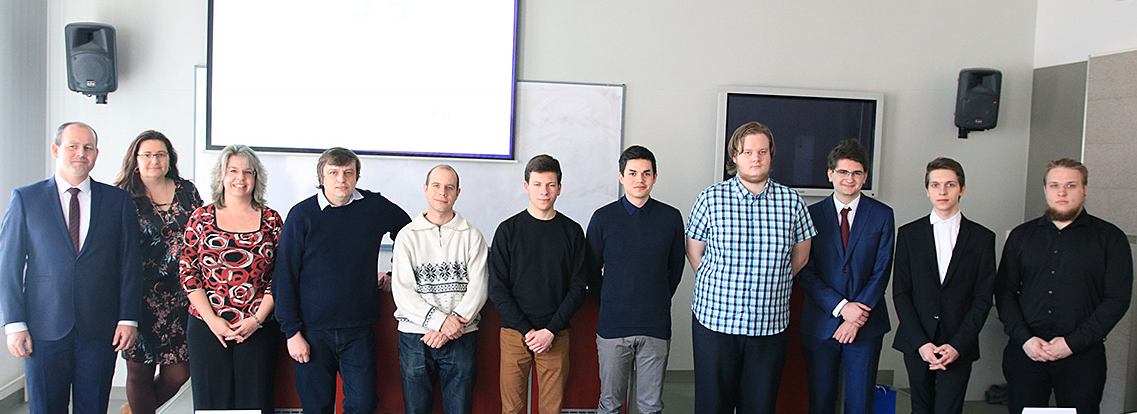 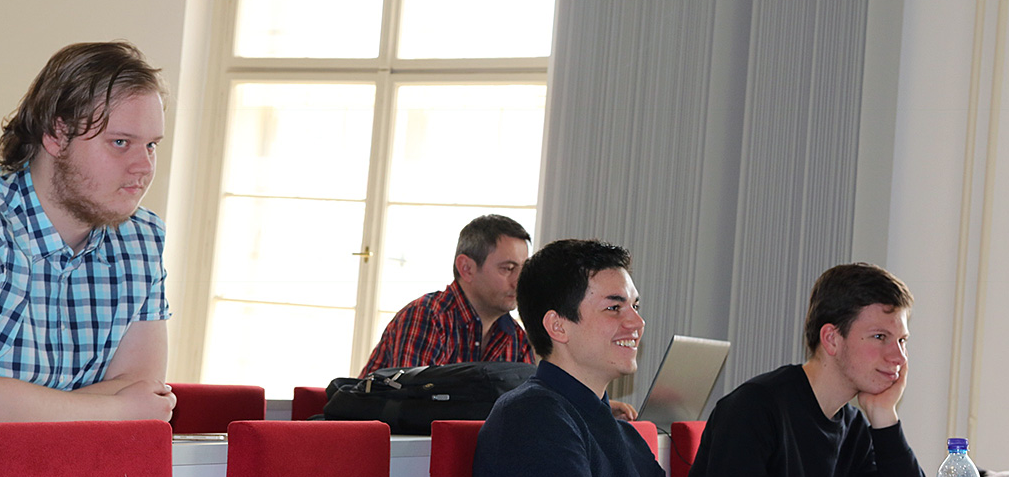 